ОБЗОР ЗАКОНОДАТЕЛЬСТВА. ЯНВАРЬ  2021г.СТРОИТЕЛЬСТВО И ПРОЕКТИРОВАНИЕЗАКОНОПРОЕКТЫ (http://regulation.gov.ru и http://duma.gov.ru) п/пНаименование документаРазработчикПримечание1.Постановление Правительства РФ от 31.12.2020 N 2404 "О внесении изменения в постановление Правительства Российской Федерации от 29 июля 2020 г. N 1136"  Правительство РФПеренесен с 1 января на 1 июня 2021 года срок отмены Постановления Правительства РФ от 27.09.2016 N 970.В постановление Правительства РФ от 29 июля 2020 года 1136, содержащее перечень актов Правительства РФ, подлежащих отмене, внесено дополнение, согласно которому пункты 12 и 18 перечня вступают в силу с 1 июня 2021 года.В указанных пунктах поименовано Постановление Правительства РФ от 27 сентября 2016 года 970 требованиях к кредитным организациям, в которых допускается размещать средства компенсационных фондов саморегулируемых организаций в области инженерных изысканий, архитектурно-строительного проектирования, строительства, реконструкции, капитального ремонта объектов капитального строительства”, с внесенными изменениями.2.Постановление Правительства РФ от 31.12.2020 N 2395 "О публично-правовой компании "Единый заказчик в сфере строительства" (вместе с "Уставом публично-правовой компании "Единый заказчик в сфере строительства", "Правилами назначения генерального директора публично-правовой компании "Единый заказчик в сфере строительства", "Положением о наблюдательном совете публично-правовой компании "Единый заказчик в сфере строительства") {КонсультантПлюс}Минстрой РоссииУтверждены правоустанавливающие документы публично-правовой компании ”Единый заказчик в сфере строительства”.Приводятся: устав публично-правовой компании”Единый заказчик в сфере строительства“ (далее Компания), правила назначения генерального директора, а также положение о ее наблюдательном совете.Компания создается путем реорганизации с одновременным сочетанием преобразования и слияния находящихся в ведении Минстроя России следующих федеральных казенных учреждений:федеральное казенное учреждение ”Дирекция единого заказчика по строительству, капитальному и текущему ремонту объектов образования и науки”;федеральное казенное учреждение ”Объединенная дирекция единого заказчика Министерства строительства и жилищно-коммунального хозяйства Российской Федерации”;федеральное государственное казенное учреждение ”Дирекция по строительству, реконструкции и реставрации объектов культуры”;федеральное государственное казенное учреждение ”Северо-Западная Дирекция по строительству объектов культуры”,федеральное казенное учреждение ” Дирекция по развитию физической культуры и спорта”;федеральное казенное учреждение ” Дирекция единого заказчика - застройщика объектов здравоохранения“.Функции и полномочия учредителя компании от имени Российской Федерации осуществляет Минстрой России.В качестве имущественного взноса Российской Федерации Компании передаются:находящееся в оперативном управлении указанных реорганизуемых учреждений недвижимое имущество и движимое имущество, балансовая стоимость которого превышает 500 тыс. рублей, земельные участки, предоставленные реорганизуемым учреждениям в постоянное бессрочное пользование;3.<Письмо> Минстроя России от 25.12.2020 N 53201-ИФ/07 <О применении Приказа Минстроя России от 15.10.2020 N 631/пр> {КонсультантПлюс}Минстрой РоссииРечь идет о Приказе Минстроя России от 15.10.2020 Г. 631/пр ”О внесении изменения в приказ Министерства строительства и жилищно- коммунального хозяйства Российской Федерации от 20 декабря 2016 г. N 996/пр утверждении формы проектной декларации”, который вступил в силу с 13 декабря 2020 г.Примечанием 64 данного Приказа определен принцип подсчета общей площади жилого помещения, а именно указывается сумма площадей всех отапливаемых помещений (жилых комнат и помещений вспомогательного использования, предназначенных для удовлетворения бытовых и иных нужд) и всех помещений (лоджий, балконов, веранд, террас, холодных кладовых и тамбуров) без понижающего коэффициента. Данная норма введена в действие с 13 декабря 2020 г.Примечание 64 распространяется на проектные декларации, по которым положительное заключение экспертизы проектной документации получено после вступления в силу Приказа (после 13 декабря 2020 г.).При этом информация о проекте строительства указывается в соответствии с технико-экономическими показателями, определенными положительным заключением экспертизы проектной документации и разрешением нас строительство.4.Приказ Минтруда России от 16.11.2020 N 785н "Об утверждении профессионального стандарта "Инженер-проектировщик в области связи (телекоммуникаций)" {КонсультантПлюс}Минтруд РоссииАктуализирован профессиональный стандарт ”Инженер-проектировщик в области связи (телекоммуникаций) ”.Целью профессиональной деятельности указанных специалистов является разработка проектной и рабочей документации по линейно-кабельным, станционным сооружениям, распределительным сетям, системам подвижной радиосвязи, узлам связи и осуществление авторского надзора при подготовке исполнительной документации и проведении строительно-монтажных работ.5.Постановление Правительства РФ от 31.12.2020 N 2460 "Об утверждении Правил аттестации, переаттестации на право подготовки заключений экспертизы проектной документации и (или) экспертизы результатов инженерных изысканий, в том числе продления срока действия квалификационного аттестата на право подготовки заключений экспертизы проектной документации и (или) экспертизы результатов инженерных изысканий" {КонсультантПлюс}Минстрой РоссииУстановлен новый порядок аттестации, переаттестации на право подготовки заключений экспертизы проектной документации и/или экспертизы результатов инженерных изысканий.Аттестация проводится Минстроем России в отношении физических лиц, имеющих намерение получить право подготовки заключений. Аттестация проводится по итогам проверки знаний претендента в форме аттестационной сессии, включающей тестирование, письменный экзамен и собеседование. Переаттестация проводится в отношении физических лиц, ранее аттестованных по заявленному направлению деятельности из числа направлений деятельности, включенных в перечень, устанавливаемый Минстроем России, на право подготовки заключений.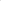 Срок действия квалификационного аттестата составляет 5 лет.6.Постановление Правительства РФ от 25.02.2014 N 136 (ред. от 29.07.2020) "О внесении изменений в некоторые акты Правительства Российской Федерации по вопросам установления и применения социальной нормы потребления электрической энергии (мощности)" {КонсультантПлюс}Правительство РФНапоминаем, что в связи с изданием Постановления Правительства РФ от 29 июля 2020 года ЛФ 1136 с 1 января 2021 года утратили силу ряд приказов Минстроя России, Ростехнадзора, а также постановления Правительства РФ в сфере строительства и жилищно-коммунального хозяйства. (перечень нормативных-правовых актов, утративших силу с 1 января 2021 года смотрите в приложениях и №2 к постановлению).7.Приказ Минстроя России от 30.12.2020 N 913/пр "Об утверждении методических рекомендаций по вовлечению граждан, их объединений и иных лиц в решение вопросов развития городской среды" {КонсультантПлюс}осуществлять вовлечение граждан в обсуждение проектов развития территорий (независимо от формы собственности на земельный участок, на котором они расположены) на всех этапах реализации таких проектов.Разработаны методические рекомендации по вовлечению граждан, их объединений и иных лиц в решение вопросов развития городской среды в рамках реализации федерального проекта ”Формирование комфортной городской среды“.Уполномоченным органам рекомендуется осуществлять вовлечение граждан в обсуждение проектов развития территорий (независимо от формы собственности на земельный участок, на котором они расположены) на всех этапах реализации таких проектов (формирование адресного перечня территорий, нуждающихся в благоустройстве, инициация проекта развития территории, разработка и согласование концепции и архитектурного облика территории, разработка и согласование проектной документации, реализация, контроль качества и приемка работ, функционирование территории).Вовлечение граждан рекомендуется осуществлять в том числе при осуществлении реконструкции и ремонта общественных и дворовых территорий, когда проводимые работы предполагают изменение функционального, архитектурного и/или пространственного решения таких территорий. 8.Приказ Минтруда России от 16.11.2020 N 787н "Об утверждении профессионального стандарта "Специалист в сфере информационного моделирования в строительстве" {КонсультантПлюс}Минтруд РоссииУтвержден профессиональный стандарт ”Специалист в сфере информационного моделирования в строительстве“Целью профессиональной деятельности данных специалистов является создание, использование и сопровождение информационной модели объектов капитального строительства (далее - ОКС) на всех этапах его жизненного цикла.В перечень осуществляемых ими трудовых функций входит, в числе прочего, техническое сопровождение информационного моделирования ОКС, разработка и использование структурных элементов информационной модели ОКС, организация разработки и использования структурных элементов информационной модели ОКС на этапе его жизненного цикла.Приводятся требования к образованию и обучению, к опыту практической работы, другие характеристики.9.<Письмо> Минстроя России от 22.01.2021 N 1886-ИФ/09 <Об индексах изменения сметной стоимости строительства в I квартале 2021 года> (вместе с "Индексами изменения сметной стоимости по элементам прямых затрат по объектам строительства, определяемых с применением федеральных и территориальных единичных расценок, на I квартал 2021 года", "Индексами изменения сметной стоимости проектных и изыскательских работ на I квартал 2021 года") {КонсультантПлюс}Минстрой РоссииМинстрой России информирует о рекомендуемой величине индексов изменения сметной стоимости строительства в квартале 2021 года, включая строительно-монтажные, пусконаладочные, проектные и изыскательские работы.Индексы разработаны, в том числе, с учетом прогнозного показателя инфляции, установленного Минэкономразвития России.Индексы для отдельных субъектов РФ будут сообщены дополнительно.10.Распоряжение Правительства РФ от 19.01.2021 N 48-р <Об утверждении Плана мероприятий ("дорожная карта") реализации механизма управления системными изменениями нормативно-правового регулирования предпринимательской деятельности "Трансформация делового климата" "Градостроительная деятельность"> {КонсультантПлюс}Правительство РФУтвержден план мероприятий по реализации механизма управления системными изменениями нормативно-правового регулирования предпринимательской деятельности ”Трансформация делового климата“ ”Градостроительная деятельность”. В перечне мероприятий, в числе прочего:- внесение изменений в Градостроительный кодекс РФ и иные законодательные акты РФ в части создания нормативной правовой основы формирования и ведения цифровых паспортов объектов капитального строительства (с использованием уникальногоидентификационного номера объекта капитальногостроительства);- принятие акта Правительства РФ об установлении экспериментального правового режима в отношении предоставления государственных и муниципальных услуг в сфере строительства в г. Москве;- внесение изменений в Градостроительный кодекс РФ в целях определения содержания рабочей документации на объект капитального строительства, порядка ее подготовки и внесения в нее изменений;- внесение изменений в нормативно-технические документы в части исключения положений, предусматривающих согласование расположения подземных коммуникаций и сооружений с эксплуатирующими организациями, в случае принятия уполномоченными органами решения о формировании и ведении плана наземных и подземных коммуникаций.Наименование проекта правового актаРазработчик(Субъект права законодательной инициативы)Информация об этапе разработки проекта правового актаПримечание1.Проект Федерального закона«О внесении изменений вГрадостроительный кодексРоссийской Федерации и статью 14 Федерального закона «Об экологической экспертизе» в части уточнения порядка предоставления документации для проведения государственной экспертизы проектной документации и государственной экологической экспертизы объектов. строительство, реконструкцию, капитальный ремонт которых предполагается осуществлять на землях особо охраняемых природных территорий».Минстрой РоссииПроводятся публичные обсуждения в отношении текста проекта нормативно правового акта и антикоррупционн ая экспертизаРазработан с целью исключения избыточной процедуры представления проектной документации объектов, строительство, реконструкцию которых предполагается осуществлять в границах особо охраняемых природных территорий, в границах Байкальской природной территории и в Арктической зоне Российской Федерации для проведения государственной экспертизы проектной документации (далее — государственная экспертиза), и государственной экологической экспертизы (далее — экологическая экспертиза) в уполномоченный федеральный орган исполнительной власти.Предлагается признать части 6.1 — 6.3 статьи 49 Градостроительного кодекса Российской Федерации утратившими силу.В пункте статьи 14 Федерального закона от 23 ноября 1995 года № 174-ФЗ «Об экологической экспертизе» исключаются абзацы шестой и восьмой, определяющие, что правами заказчика документации, подлежащей экологической экспертизе (заявителем) и представленной Минстроем России или уполномоченным органом исполнительной власти субъекта Российской Федерации, является лицо, заключающее договор на проведение экологической экспертизы.